Уважаемые родители!На этой неделе мы проходим тему " Мир удивительных предметов". Предлагаем вам некоторые рекомендации для ознакомления и закрепления детьми данной темы.Задание №1. Приклеить картинки по теме.  Посмотреть дома с ребенком электрические приборы: телевизор, утюг, пылесос, стиральную машину,  электрический чайник, лампу, швейная машина, миксер, холодильник;Задание №2. Как все это можно назвать одним словом?Задание №3.  Вспомнить правила безопасности при пользовании бытовыми приборами.Задание №4.  Для чего они нужны?холодильник - ........................,..........,телевизор - ..........................................., утюг - ......................................., пылесос - ................................................, стиральная машина - .....................................................,  электрический чайник - ............................................, лампа - ..........................................Задание №5.Отгадать загадки и выучить  две из них по выбору.Привезли на кухню ящик,                                         То назад, то вперед,Белый – белый и блестящий,                                 Ходит, бродит пароходИ внутри все белое                                                  Остановишь - горе!Ящик холод делает.                                                  Продырявит море!Что за чудо, что за ящик?                                            Ходит, бродит по коврам,Сам певец, и сам – рассказчик,                                   Носом водит по углам.И к тому же за одно                                                    Где прошел, там пыли нет,Демонстрирует кино.                                                 Пыль и сор – его обедЗадание №6. Д\игра: «Четвертый лишний».Холодильник, телевизор, солнце, пылесос;Телефон, радио, настольная лампа, шкаф;Утюг, стиральная машина, чайник электрический, ваза;Задание №7. Д\игра: «Сосчитай до пяти» (телевизор, холодильник, утюг)Одна стиральная машина, две стиральные машины, …, пять стиральных машин.Один электрический чайник, два электрических чайника, …, пять электрических чайников.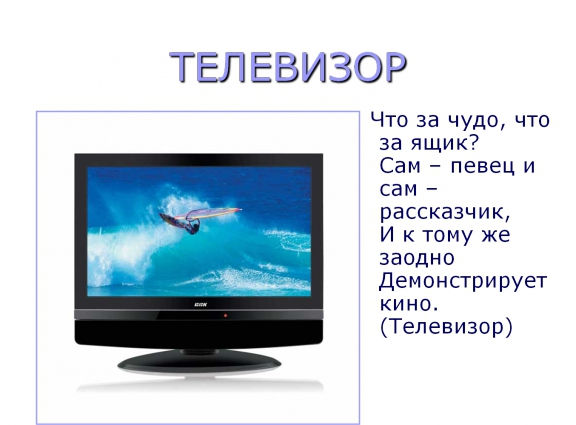 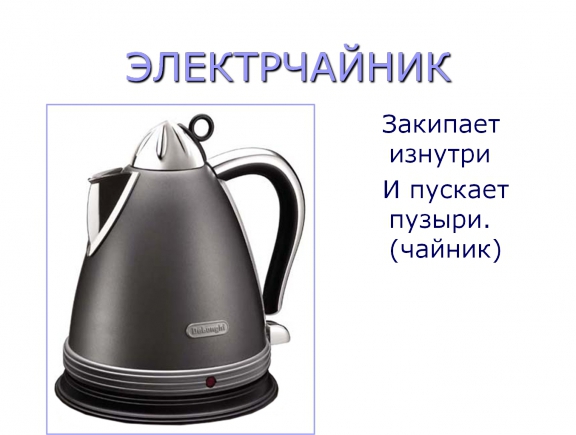 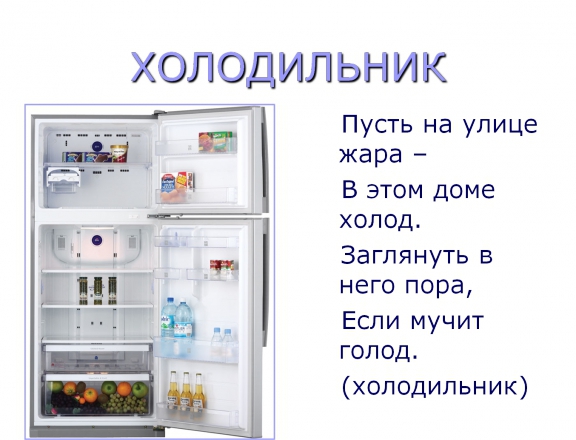 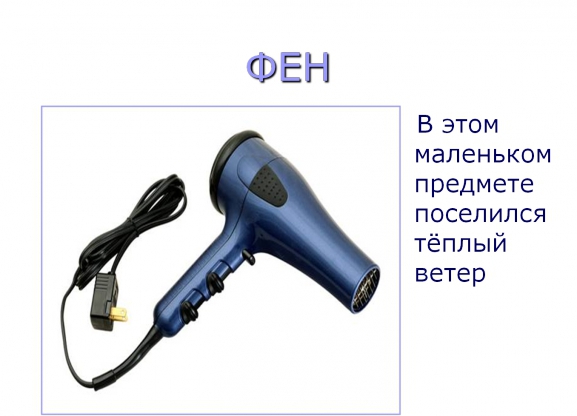 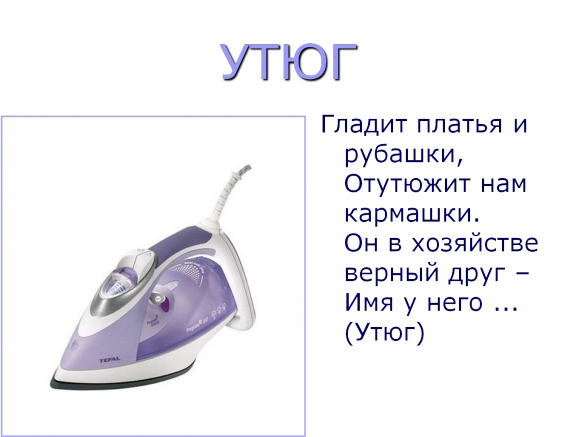 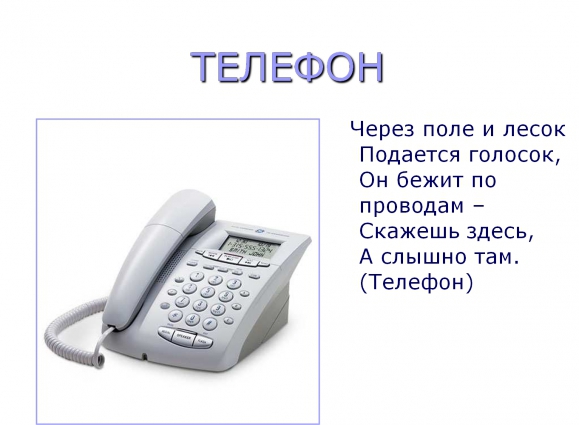 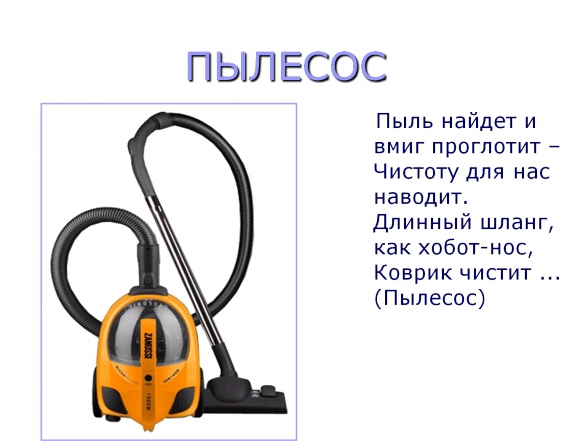 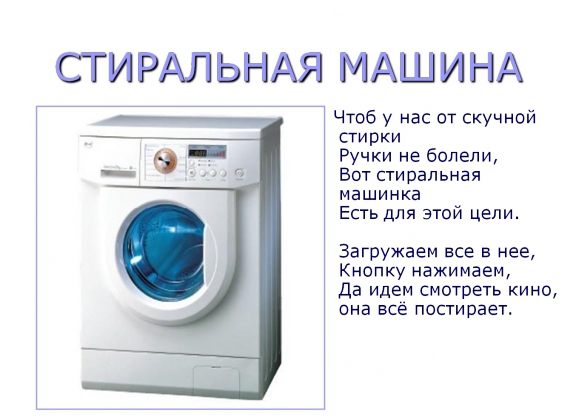 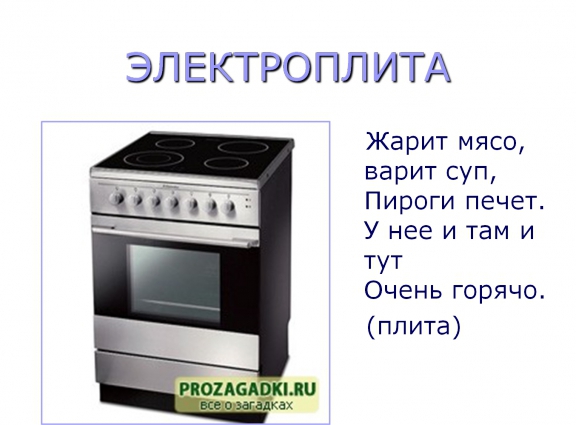 